                                          СправкаУрок внеклассного чтения в 6 Б классе на тему: « А.С.Пушкин   Дубровский»Дата проведения: 23 октября 2019 года.Цель урока: познакомить учащихся с историей создания романа, формирование умения давать характеристику героям и их поступкам, развивать умение рассуждать .23.10.19г библиотекарем Омаровой Р.Ю был проведен урок внеклассного чтения . Ученики пытались найти тонкую грань между добром и злом. Давали характеристику героям и их поступкам. Отвечали активно на вопросы,  высказывали свое мнение о романе и героях. Ученики прочитали написанные им сочинения на тему : «История жизни Владимира Дубровского» « Владимир Дубровский и Маша Троекурова» . Урок был проведен в библиотеке очень интересно и познавательно. На уроке присутствовали : Завуч по воспитательной части Казимагомедова З, соц.педагог Омарова Х, вожатая Абдулазизова З                                                               Провела библиотекарь Омарова Р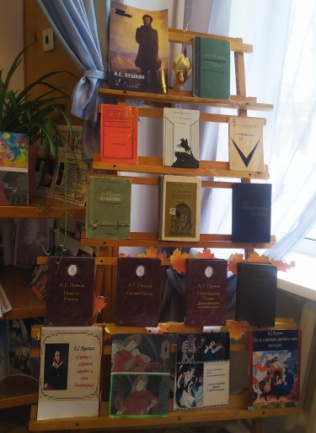 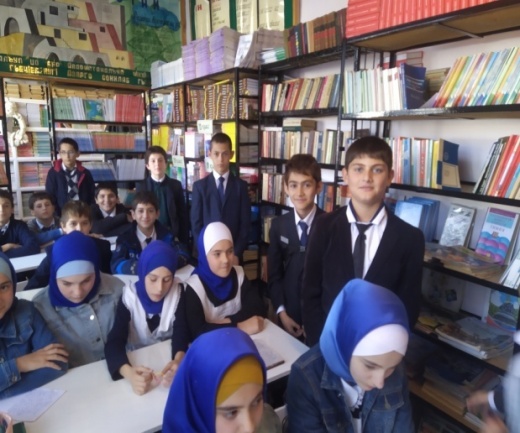 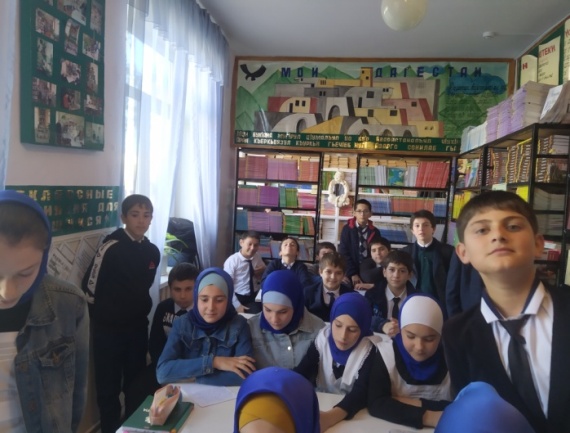 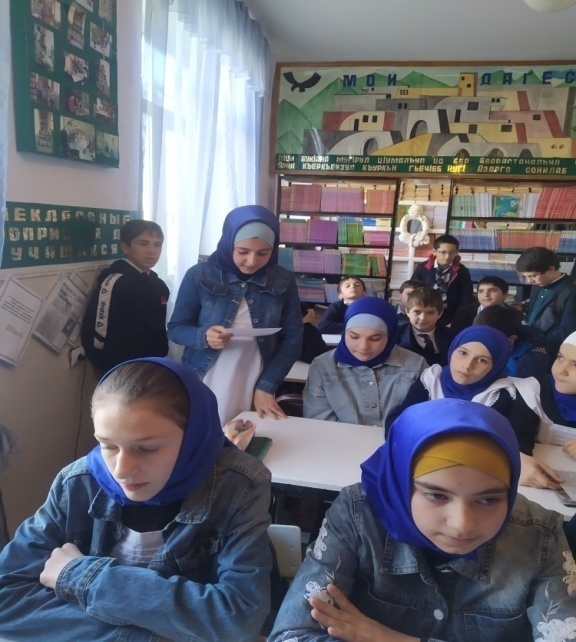 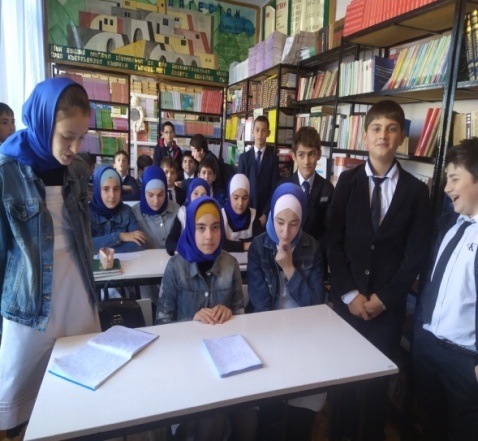 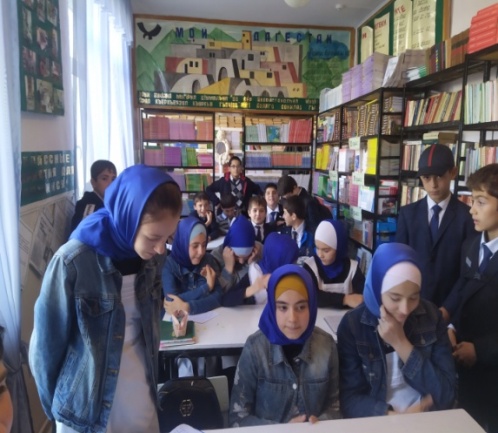 